FORAITHNEan...........ar púitsí nicitín atá saor ó thobac De bhun Alt 19(4) d’Ghníomh Uimh. 110/1997 Coll., maidir le hearraí bia agus táirgí tobac agus maidir le leasuithe ar ghníomhartha gaolmhara áirithe, arna leasú le Gníomh Uimh. 174/2021 Coll. (dá ngairtear ‘an Gníomh’ anseo feasta), leagann an Aireacht Sláinte síos an méid seo a leanas:Roinn 1ÁbharRialaíonn an Foraithne seo ceanglais maidir le comhdhéanamh, cuma, cáilíocht agus saintréithe púitsí nicitín atá saor ó thobac (dá ngairtear ‘pouch eitín’ anseo feasta);lipéadú púitsí nicitín, lena n-áirítear eilimintí agus gnéithe toirmiscthe; agusmodh, spriocdhátaí agus raon feidhme na hoibleagáide fógra a thabhairt do mhonaróirí agus d’allmhaireoirí púitíní nicitín.Roinn 2Ceanglais cáilíochta agus comhdhéanaimh púitín Nicitín (1) Ní fhéadfaidh ach salann nicitín nó nicitín agus substaintí a bheith i bpúitsí nicitín, i bhfoirm bhéil, dheirmeach nó ionanálaithe, nach gcuireann sláinte an duine i mbaol ag an tiúchan a úsáidtear, nuair a úsáidtear iad de réir na dtreoracha úsáide. (2) Ní fhéadfar ach breiseáin a liostaítear in Iarscríbhinn II, Cuid B a ghabhann le Rialachán (CE) Uimh. 1333/2008 ó Pharlaimint na hEorpa agus ón gComhairle an 16 Nollaig 2008 maidir le breiseáin bia, arna leasú, a úsáid mar bhreiseáin i bpúitíní nicitín.  Ní fhéadfar comhábhair seachas na comhábhair a liostaítear sa liosta de bhun Roinn 5(2) a bheith i bpúitsí nicitín i rianchainníochtaí ach amháin i gcás nach mbeidh sé indéanta go teicniúil rianta den sórt sin a sheachaint le linn monarú púitsí nicitín.  (3) Ní ceadmhach an méid seo a leanas a chur le púitíní nicitín mar shubstaintí ar leithligh:  a) vitimíní), mianraí1)nó comhábhair eile a thugann le tuiscint go bhfuil siad tairbhiúil don tsláinte nó go bhfuil riosca laghdaithe sláinte ag baint leo;substaintí suimiúcháin  )  cé is moite de shalainn nicitín agus nicitín;b) caiféin, taurine nó spreagthaigh eile a bhaineann le fuinneamh agus beogacht;comhábhair a bhfuil airíonna tocsaineacha carcanaigineacha, só-ghineacha nó atáirgthe acu, cé is moite de shalainn nicitín agus nicitín; agusc) substaintí atá liostaithe in Iarscríbhinn 1 a ghabhann leis an bhForaithne seo. (4) Ní ceadmhach níos mó ná 240 mg de nicitín a bheith in aonadphaicéad agus ní mór 20 dáileog pouch nicitín ar a laghad a bheith ann.  De bhun Alt 12k(2)(c) den Ghníomh, léireofar cion iomlán nicitín an táirge i milleagraim. (5)  Féadfaidh uasmhéid 12 mg nicitín de nicitín a bheith i dáileog pouch nicitín amháin. (6) Is éard atá i dáileog phouch nicitín, de bhun Alt 12k(2)(d) den Ghníomh: a) pouch nicitín atá pacáistithe ina aonar agus atá i aonadphaicéad nach mbaineann riosca tromchúiseach leis;> )  do shláinte an duine; agusb) pacáistíocht inite nó do-ite atá sábháilte do shláinte an duine i gcomhréir le ceanglais Airteagal 3(1) de Rialachán (CE) Uimh. 1935/2004 ó Pharlaimint na hEorpa agus ón gComhairle an 27 Deireadh Fómhair 2004 maidir le hábhair agus earraí a bheartaítear a bheith i dtadhall le bia agus lena n-aisghairtear Treoir 80/590/CEE agus Treoir 89/109/CEE, agus ceanglais Airteagal 4(a) agus (e) sa chuid sin a bhaineann le ceanglais chomhdhéanaimh Rialachán (AE) Uimh. 10/2011 ón gCoimisiún an 14 Eanáir 2011 maidir le hábhair phlaisteacha agus earraí plaisteacha a bheartaítear a bheith i dtadhall le bia, agus ceanglais Roinn 3(1) d’Fhoraithne Uimh. 38/2001 Coll. maidir le ceanglais sláinteachais do tháirgí a bheartaítear a bheith i dtadhall le bia agus béilí, arna leasú; agusc) meascán ceimiceach iata ina bhfuil salann nicitín nó nicitín i gcomhréir le reachtaíocht ábhartha an Aontais Eorpaigh > ) .Roinn 3Cuma agus airíonna púitsí nicitín Níor cheart go mbeadh an t-aonad paicéad féin ná aon phacáistiú seachtrach den phouch nicitín cosúil le bia, táirge cosmaideach ná bréagán trína chruth, a mhéid, a dhath, a líníocht, a ghreamán nó a thuairisc. Is é pacáistiú seachtrach an phouch nicitín an pacáistiú ina gcuirtear na púitsí nicitín ar an margadh agus ina bhfuil aonadphaicéad nó tacar aonad paicéad;  ní mheasfar gur pacáistíocht sheachtrach é pacáistiú trédhearcach.  (2) Ní mór an t-aonadphaicéad de pouch nicitín, a chiallaíonn an paicéad aonad is lú a chuirtear ar an margadh, a chosaint i gcoinne aon láimhseála nach dteastaíonn a bhainfeadh, go háirithe, ó shláine an táirge agus a bheadh contrártha leis an gcuspóir a bhfuil na púitsí nicitín beartaithe ina leith, go háirithe i gcoinne láimhseáil aonad paicéad ag leanaí. Roinn 4Lipéadú aonadphaicéad agus pacáistiú seachtrachFaisnéis de bhun Alt 12k(2) den Ghníomh atá priontáilte go doscriosta;tá sé infheicthe; agusní ceadmhach iad a chumhdach nuair a chuirtear ar an margadh iad.(2) Caithfear pacáistiú an aonaid agus na pacáistíochta seachtraí a mharcáil le hainm an bhranda chomh maith le hainm an fho-chineála ) , más ann do cheann don táirge áirithe sin.  Ní fhéadfaidh an t-ainm branda ach líne amháin a ghlacadh.  Ní mór d’ainm an fhochineál ach líne amháin a thógáil agus ní mór é a bheith díreach faoi bhun an ainm branda.  Ní mór don téacs inscríofa a bheith comhthreomhar leis an téacs rabhaidh sláinte.  Ciallaíonn ainm an fhochineál pouch nicitín an t-ainm a úsáidtear chun idirdhealú a dhéanamh idir púitsí nicitín éagsúla den ainm branda céanna.  (3) Ní mór an fhaisnéis ‘pouch nicitín saor ó thobac’ a bheith ar phacáistíocht sheachtrach ina bhfuil níos mó ná aonadphaicéad amháin aon uair amháin agus líon na n-aonadphaicéad atá sa phacáistíocht sheachtrach. (4) Pacáistiú an phacáiste aonaid agus pacáistiú seachtrach pouch nicitín:  an uimhir aitheantais táirge faoina dtugtar fógra faoin táirge tríd an gcóras leictreonach Coiteann Iontrála Gate  4) ; cion nicitín i mg in aghaidh na dáileoige pouch nicitín amháin;líon na ndáileog pouch nicitín in aonadphaicéad;an dáta is fearr roimhe sin;comhartha grafach mar aon leis an téacs ‘Níl an táirge seo beartaithe do dhaoine faoi bhun 18 mbliana d’aois’ agus na habairtí seo a leanas: ‘Ní do mhná torracha atá an táirge seo beartaithe.’, ‘Níl an táirge seo beartaithe do mhná atá ag cothú linbh ar an gcíoch.’ agus ‘Coinneáil as aimsiú leanaí.’;  leagtar amach in Iarscríbhinn 2 a ghabhann leis an bhForaithne seo an chuma atá ar an lipéad grafach ‘Níl an táirge seo beartaithe do dhaoine faoi bhun 18 mbliana d’aois’; agus faisnéis de bhun Airteagal 9(1)(c) de Rialachán (AE) Uimh. 1169/2011 ó Pharlaimint na hEorpa agus ón gComhairle an 25 Deireadh Fómhair 2011 maidir le faisnéis bhia a sholáthar do thomhaltóirí, lena leasaítear Rialachán (CE) Uimh. 1924/2006 ó Pharlaimint na hEorpa agus ón gComhairle agus Rialachán (CE) Uimh. 1925/2006 ó Pharlaimint na hEorpa agus ón gComhairle, agus lena n-aisghairtear Treoir 87/250/CEE ón gCoimisiún, Treoir 90/496/CEE ón gComhairle, Treoir 1999/10/CE ón gCoimisiún, Treoir 2000/13/CE ó Pharlaimint na hEorpa agus ón gComhairle, Treoir 2002/67/CE ón gCoimisiún agus Treoir 2008/5/CE ón gCoimisiún agus Rialachán (CE) Uimh. 608/2004 ón gCoimisiún.Roinn 5(1) D’fhéadfadh barrachód dubh amháin a bheith ar phacáistiú an phacáiste aonaid agus ar phacáistiú seachtrach an pouch nicitín ar chúlra bán.  Níor cheart íomhá, patrún ná siombail atá cosúil le haon rud seachas barrachód a léiriú sa bharrachód. (2) Ní mór na comhábhair atá i bpúitsí nicitín a liostú in ord íslitheach de réir meáchain.  Más salann nicitín ceann amháin de na comhábhair, sonrófar an méid salainn nicitín atá sa dáileog in mg.  (3) Ciallaíonn rabhadh sláinte rabhadh maidir le héifeachtaí díobhálacha púitíní nicitín ar shláinte an duine.  Is mar seo a leanas a bheidh na rabhaidh sláinte ar gach aonadphaicéad agus ar aon phacáistíocht sheachtrach den phouch nicitín:  ‘Tá nicitín sa táirge seo agus tá sé an-tugúil.’  Ní fhéadfaidh aon téacs breise a bheith ar an bpacáistíocht de bhun an dara habairt lena ndéanfaí trácht ar an rabhadh sláinte nó lena ndéanfaí tagairt dó ar bhealach ar bith.  (4) Ní mór don rabhadh sláinte a shonraítear i mír 3 an méid seo a leanas a dhéanamh: a bheith suite comhthreomhar leis an bpríomhthéacs ar an limistéar atá curtha in áirithe don rabhadh seo;clóbhuailte le cló dubh trom Helvetica agus spásáil réamhshocraithe na gcarachtar á chaomhnú, atá 100 %, agus gnáthspásanna, ar chúlra bán; ní mór méid phointe an chló a bheith sa chaoi go gcumhdóidh an téacs ábhartha an dromchla atá curtha in áirithe dó a mhéid is féidir; beidh sé dírithe ar an limistéar atá curtha in áirithe dó;beidh siad comhthreomhar le taobhchiumhais an aonaidphaicéad nó leis an bpacáistiú seachtrach i gcás paicéad ciúbach agus cruth comhchosúil; cumhdóidh sé 30 % d’achar dhromchla na pacáistíochta aonaid agus aon phacáistíocht sheachtrach ar a bhfuil an rabhadh sláinte priontáilte;léireofar iad ar an limistéar mar aon leis an ainm branda agus ainm an fhochineála; agusFan undamaged nuair a bhíonn an pacáistiú aonad oscailte ar an ngnáthbhealach.(5) Níor cheart aon eilimint ná gné a bheith ar lipéadú an aonaid paicéid féin ná ar lipéadú aon fhorphacáistithe ar an bpaicéad nicitín go gcuireann sé an pouch nicitín chun cinn nó go gcuireann sé a thomhaltas chun cinn trí thuiscint bhréagach a chruthú ar shaintréithe, éifeachtaí sláinte, rioscaí agus astaíochtaí an táirge;ag moladh nach bhfuil an pouch nicitín chomh díobhálach céanna le táirgí eile, go bhfuil éifeachtaí ríthábhachtacha, fuinniúla, cneasaithe nó athnuachana aige, nó go bhfuil saintréithe táirge feirmeoireachta orgánaí de bhunús nádúrtha, go bhfuil tairbhí sláinte nó stíl mhaireachtála eile ag baint leis;atá cosúil le táirge bia nó cosmaideach nó bréagán; nómolann sé gur mhéadaigh an pouch nicitín in-bhithmhillteacht nó tairbhí comhshaoil eile. (6) Níor chóir an t-aonad paicéad agus aon phacáistiú seachtrach an pouch nicitín a) sochair airgeadais a léiriú, lena n-áirítear trí dhearbháin chlóite, tairiscintí lascaine, dáileadh saor in aisce, tairiscintí ‘dhá cheann ar cheann’ nó tairiscintí eile dá samhail;b)	aon eilimintí a bhaineann le substaintí neamhdhleathacha nó contúirteacha a bheith iontu, nó iompar nach bhfuil inmhianaithe go sóisialta a chur chun cinn, nó a thugann le fios go bhféadfaí níos mó rath sóisialta a bhaint amach; c)	go bhfuil aon eilimintí iontu a dhíríonn go díreach nó go hindíreach ar mhionaoisigh bunaithe ar chultúr mionaoiseach;  d)	beidh iontu aon eilimintí a bhaineann le blasanna agus blastáin lena ndíbhítear táirgí candy nó milseogra a d’fhéadfadh a bheith tarraingteach go háirithe do mhionaoisigh. (7) D’fhéadfadh sé gur téacs, siombail, ainm, ainm branda, marc figurative nó marc eile a bheadh i gceist le heilimint nó gné atá toirmiscthe faoi mhír 5 nó faoi mhír 6.  Ní fhéadfar eilimintí a bhaineann le blas an táirge a liostú ar an táirge ach i bhfoirm téacs . Roinn 6Modh agus raon feidhme na hoibleagáide fógra a thabhairt agus púitsí nicitín á gcur ar an margadh Tugtar fógraí faoi Alt 12k(4)(a) den Ghníomh trí Thairseach Coiteann Iontrála an Aontais Eorpaigh (dá ngairtear ‘EU-CEG’ anseo feasta) de bhun an Chinnidh Cur Chun Feidhme lena mbunaítear an fhormáid chun faisnéis faoi tháirgí tobac a chur isteach agus a nochtadh. Tá an fógra cosúil leis an bhfógra i gcás táirgí tobac lena n-úsáid ón mbéal), de réir branda agus cineál tobac lena úsáid de bhéal.  Áirítear an méid seo a leanas ar a laghad san fhógra sin: liosta de na comhábhair go léir atá i bpúitsí nicitín de réir ainm branda agus cineáil, lena n-áirítear a gcainníocht;sonraí tocsaineolaíocha maidir leis na comhábhair dá dtagraítear i bpointe (a), go háirithe maidir lena n-éifeachtaí béil, deirmeach agus ionanálaithe ar shláinte tomhaltóirí, agus aon éifeacht bhreiseach a bheadh acu sin, sa tSeicis;bileog sonraí sábháilteachta arna tarraingt suas i gcomhréir le reachtaíocht AE atá infheidhme go díreach lena rialaítear ceimiceáin > ) ; faisnéis maidir le dáileoga agus iontógáil nicitín nuair a úsáidtear iad faoi ghnáthchoinníollacha nó faoi dhálaí intuartha; agusainm agus faisnéis teagmhála an mhonaróra, an eintitis chorparáidigh fhreagraigh nó an duine nádúrtha san Aontas Eorpach, agus más infheidhme, ainm agus faisnéis teagmhála an allmhaireora chuig an Aontas Eorpach.Sula dtabharfar an chéad fhógra de bhun Alt 12k(4)(a) den Ghníomh, iarrfaidh an monaróir nó an t-allmhaireoir ar oibreoir an EU-CEG ID Aighnitheora a thabhairt. Déanfaidh an monaróir nó an t-allmhaireoir, arna iarraidh sin, faisnéis a chur isteach ina mbeidh sonraí aitheantais an mhonaróra agus fíorú a ghníomhaíochtaí i gcomhréir le dlí náisiúnta an Bhallstáit ina bhfuil sé bunaithe.  Úsáidfear an tAighnitheoir Aitheantais le haghaidh gach fógra ina dhiaidh sin a dhéanfar trí EU-CEG agus i ngach comhfhreagras ina dhiaidh sin leis an Aireacht Sláinte.  Ar bhonn an aitheantais Aighnitheora, sannfaidh an monaróir nó an t-allmhaireoir uimhir aitheantais pouch nicitín do gach táirge nach mór fógra a thabhairt ina leith. Agus fógraí á gcur isteach maidir le táirgí a bhfuil an comhdhéanamh céanna agus an chuma chéanna orthu, úsáidfidh an monaróir agus an t-allmhaireoir an uimhir aitheantais nicitín chéanna, mura sonraítear a mhalairt san Fhoraithne seo.  Beidh feidhm ag an nós imeachta de bhun mhír 3 beag beann ar bhranda agus fochineál an táirge agus ar líon na margaí ar a gcuirtear na táirgí ar an margadh. Mura féidir a áirithiú go n-úsáidtear an uimhir aitheantais pouch nicitín chéanna do tháirgí a bhfuil an comhdhéanamh agus an chuma chéanna orthu, ní mór uimhreacha aitheantais pouch nicitín éagsúla a shanntar do na táirgí seo a chur ar fáil .. Cuirfear fógraí de bhun Alt 12k(4)(a) agus (5) den Ghníomh isteach sula gcuirfear na púitsí nicitín ar an margadh. Déanfar aon fhaisnéis a mheasann an monaróir nó an t-allmhaireoir a bheith ina rún trádála nó ina faisnéis rúnda ar shlí eile a shainaithint tráth a chuirfear an fógra isteach. Ainm an aighneora, an tír ina bhfuil sainchónaí nó cónaí ar an achainíoch, an cineál achainígh de bhun na hIarscríbhinne a ghabhann le Cinneadh Cur Chun Feidhme (AE) 2015/2186 ón gCoimisiún an 25 Samhain 2015 lena mbunaítear formáid chun faisnéis a thíolacadh agus a chur ar fáil maidir le táirgí tobac, an uimhir aitheantais pouch nicitín, ainm branda, fochineál an táirge, an chéad dáta comhdaithe, dáta an nuashonraithe is déanaí ar an tíolacadh, an dáta ar a meastar nach trádáil é an t-achainíoch a chuir an táirge ar an margadh nó a bhfuil sé beartaithe aige é a chur ar an margadh... Roinn 7Fógra a thabhairt maidir le faisnéis faoi mhargadh púitsí nicitín Tá an méid seo a leanas i bhfógra de bhun Alt 12k(4)(b) den Ghníomh:faisnéis chomhiomlánaithe maidir leis an méid díolachán de réir ainm branda agus chineál an táirge;gach faisnéis  faoi roghanna grúpaí tomhaltóirí éagsúla, lena n-áirítear daoine óga, daoine nach gcaitheann tobac agus na príomhchineálacha úsáideoirí reatha .(2) Cuirfidh an monaróir nó an t-allmhaireoir an fhaisnéis de bhun mhír 1(a) isteach i gcónaí tríd an gcuid ábhartha de EU-CEG i bhfoirm faisnéise uimhriúla nua le haghaidh gach bliana féilire.  Cuirfidh an monaróir nó an t-allmhaireoir faisnéis de bhun mhír 1(a) isteach faoin 31 Bealtaine den bhliain féilire tar éis dheireadh na bliana féilire ina ndearnadh an díol.  Cuirfidh an monaróir nó an t-allmhaireoir faisnéis de bhun mhír 1(b) isteach faoin 31 Nollaig den bhliain féilire tar éis dheireadh na bliana féilire ina ndearnadh an díol.  Roinn 8Forálacha idirthréimhseachaMaidir le púitsí nicitín nach gcomhlíonann na ceanglais a leagtar síos san Fhoraithne seo agus a táirgeadh nó a cuireadh ar an margadh agus a lipéadaíodh roimh dháta éifeachta na Foraithne seo, féadfar iad a thairiscint lena ndíol agus a dhíol tráth nach déanaí ná 12 mhí tar éis dháta éifeachta an Fhoraithne seo. Roinn 9Forálacha críochnaitheachaTugadh fógra faoin bhForaithne sin i gcomhréir le Treoir (AE) 2015/1535 ó Pharlaimint na hEorpa agus ón gComhairle an 9 Meán Fómhair 2015 lena leagtar síos nós imeachta chun faisnéis a sholáthar i réimse na rialachán teicniúil agus na rialacha maidir le seirbhísí na Sochaí Faisnéise.Roinn 10Dáta éifeachtachGabhfaidh éifeacht leis an bhForaithne seo an.....................Aire:Iarscríbhinn 1 a ghabhann le Foraithne Uimh..../...... Baill.Liosta substaintí toirmiscthe nach féidir a chur le púitín nicitín mar chomhábhair aonair Iarscríbhinn Uimh. 2 a ghabhann le Foraithne Uimh..../2023 Coll.Lipéad grafachNíl an lipéad grafach ‘Níl an táirge seo beartaithe do dhaoine faoi bhun 18 mbliana d’aois.’ le carachtar na siombaile toirmiscthe (Fíor 1) tá cruth ciorclach le trastomhas 1 cm ar a laghad ar chúlra bán agus ciorcal ar a bhfuil ciumhais dhearg níos tibhe, stríoc trasnánach dearg os cionn téacs dubh 18 ar chúlra bán.Figiúr 1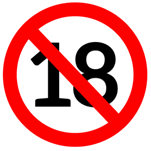 Ainm na substainteUimhir/uimhreacha CASaigéad agarach666-99-9Aloin1415-73-2déan teagmháil linn404-86-4hypericin548-04-9beta-asaron5273-86-9estragol140 67 -0ciainíd hidrigine3017 23 -0menthofuran494-90-6eugenol Meitile93-15-2pulegone89-82-7; 15932-80-6 quassin76-78-8safrole94-59-7teucrin A12798-51-5thujone (alfa agus béite)546-80-5; 76231 76 -0 coumarin91-64-5colchicine64-86-8bergamottin (furanocoumarin)7380-40-76,7 — déhidreaxibergamottin (furanocoumarin)145414-76-2